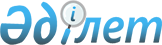 Об утверждении Правил оказания государственной услуги "Выдача лицензии на осуществление деятельности по разработке, производству, ремонту, приобретению и реализации боеприпасов, вооружения и военной техники, запасных частей, комплектующих изделий приборов к ним, а также специальных материалов и оборудования для их производства, включая монтаж, наладку, модернизацию, установку, использование, хранение, ремонт и сервисное обслуживание"Приказ Министра индустрии и инфраструктурного развития Республики Казахстан от 24 апреля 2020 года № 233. Зарегистрирован в Министерстве юстиции Республики Казахстан 27 апреля 2020 года № 20493.
      В соответствии с подпунктом 1) статьи 10 Закона Республики Казахстан от 15 апреля 2013 года "О государственных услугах" ПРИКАЗЫВАЮ:
      1. Утвердить прилагаемые Правила оказания государственной услуги "Выдача лицензии на осуществление деятельности по разработке, производству, ремонту, приобретению и реализации боеприпасов, вооружения и военной техники, запасных частей, комплектующих изделий приборов к ним, а также специальных материалов и оборудования для их производства, включая монтаж, наладку, модернизацию, установку, использование, хранение, ремонт и сервисное обслуживание", согласно приложению 1 к настоящему приказу.
      2. Признать утратившими силу некоторые приказы Министра оборонной и аэрокосмической промышленности Республики Казахстан, и.о. Министра оборонной и аэрокосмической промышленности Республики Казахстан и Министра индустрии и инфраструктурного развития Республики Казахстан согласно приложению 2 к настоящему приказу.
      3. Департаменту развития оборонно-промышленного комплекса Министерства индустрии и инфраструктурного развития Республики Казахстан в установленном законодательством порядке обеспечить:
      1) государственную регистрацию настоящего приказа в Министерстве юстиции Республики Казахстан;
      2) размещение настоящего приказа на интернет-ресурсе Министерства индустрии и инфраструктурного развития Республики Казахстан после его официального опубликования.
      4. Контроль за исполнением настоящего приказа возложить на курирующего вице-министра индустрии и инфраструктурного развития Республики Казахстан.
      5. Настоящий приказ вводится в действие по истечении двадцати одного календарного дня после дня его первого официального опубликования.
      "СОГЛАСОВАН"Министерство цифровогоразвития, инноваций иаэрокосмической промышленностиРеспублики Казахстан Об утверждении Правил оказания государственной услуги "Выдача лицензии на осуществление деятельности по разработке, производству, ремонту, приобретению и реализации боеприпасов, вооружения и военной техники, запасных частей, комплектующих изделий приборов к ним, а также специальных материалов и оборудования для их производства, включая монтаж, наладку, модернизацию, установку, использование, хранение, ремонт и сервисное обслуживание" Глава 1. Общие положения
      1. Настоящие Правила оказания государственной услуги "Выдача лицензии на осуществление деятельности по разработке, производству, ремонту, приобретению и реализации боеприпасов, вооружения и военной техники, запасных частей, комплектующих изделий приборов к ним, а также специальных материалов и оборудования для их производства, включая монтаж, наладку, модернизацию, установку, использование, хранение, ремонт и сервисное обслуживание" (далее – Правила) разработаны в соответствии с  подпунктом 1) статьи 10 Закона Республики Казахстан от 15 апреля 2013 года "О государственных услугах" и определяют порядок оказании государственной услуги "Выдача лицензии на осуществление деятельности по разработке, производству, ремонту, приобретению и реализации боеприпасов, вооружения и военной техники, запасных частей, комплектующих изделий приборов к ним, а также специальных материалов и оборудования для их производства, включая монтаж, наладку, модернизацию, установку, использование, хранение, ремонт и сервисное обслуживание".
      2. Правила распространяются на физических и юридических лиц.
      3. Государственная услуга "Выдача лицензии на осуществление деятельности по разработке, производству, ремонту, приобретению и реализации боеприпасов, вооружения и военной техники, запасных частей, комплектующих изделий приборов к ним, а также специальных материалов и оборудования для их производства, включая монтаж, наладку, модернизацию, установку, использование, хранение, ремонт и сервисное обслуживание"  (далее – государственная услуга) оказывается Министерством индустрии и инфраструктурного развития Республики Казахстан (далее – услугодатель) в соответствии с настоящими Правилами.
      4. Государственная услуга оказывается услугополучателям на платной основе. За оказание государственной услуги взимается лицензионный сбор за право занятия отдельными видами согласно пункту 6 перечня основных требований к оказанию государственной услуги "Выдача лицензии на осуществление деятельности по разработке, производству, ремонту, приобретению и реализации боеприпасов, вооружения и военной техники, запасных частей, комплектующих изделий приборов к ним, а также специальных материалов и оборудования для их производства, включая монтаж, наладку, модернизацию, установку, использование, хранение, ремонт и сервисное обслуживание" (далее – Перечень), в соответствии с Кодексом Республики Казахстан от 25 декабря 2017 года "О налогах и других обязательных платежах в бюджет (Налоговый кодекс)".
      Сноска. Пункт 4 - в редакции приказа и.о. Министра промышленности и строительства РК от 19.12.2023 № 136 (вводится в действие по истечении шестидесяти календарных дней после дня его первого официального опубликования).

 Глава 2. Порядок оказания государственной услуги "Выдача лицензии на осуществление деятельности по разработке, производству, ремонту, приобретению и реализации боеприпасов, вооружения и военной техники, запасных частей, комплектующих изделий приборов к ним, а также специальных материалов и оборудования для их производства, включая монтаж, наладку, модернизацию, установку, использование, хранение, ремонт и сервисное обслуживание"
      5. Физическое или юридическое лицо (далее – услугополучатель) для получения государственной услуги направляет услугодателю через веб-портал "электронного правительства" (далее – портал) документы согласно пункту 8 Перечня.
      Сноска. Пункт 5 - в редакции приказа и.о. Министра промышленности и строительства РК от 19.12.2023 № 136 (вводится в действие по истечении шестидесяти календарных дней после дня его первого официального опубликования).


      6. Услугодатель осуществляет регистрацию документов и сведений в день их поступления.
      В случае обращения заявителя после окончания рабочего времени, в выходные и праздничные дни согласно трудовому законодательству Республики Казахстан, прием заявления и выдача результата оказания государственной услуги осуществляется следующим рабочим днем.
      При подаче услугополучателем всех необходимых документов через портал – в "личном кабинете" услугополучателя отображается статус о принятии запроса для оказания государственной услуги с указанием даты получения результата государственной услуги.
      Сведения документов, о государственной регистрации (перерегистрации) юридического лица, о государственной регистрации в качестве индивидуального предпринимателя, о лицензии, подтверждения оплаты в бюджет лицензионного сбора в случае оплаты через платежный шлюз "электронного правительства" (далее – ПШЭП) услугодатель получает из соответствующих государственных информационных систем через ПШЭП. Сведения о документах удостоверяющие личность, государственной регистрации (перерегистрации) юридического лица уполномоченный орган получает из соответствующих государственных информационных систем через ПШЭП.
      7. Срок оказания государственной услуги:
      1) при выдаче лицензии и (или) приложения к лицензии – 15 (пятнадцать) рабочих дней;
      2) при переоформлении лицензии и (или) приложения к лицензии – 3 (три) рабочих дня;
      3) при переоформлении лицензии и (или) приложения к лицензии в случае реорганизации услугополучателя в форме выделения или разделения – 15 (пятнадцать) рабочих дней;
      4) при выдаче дубликатов лицензии и (или) приложения к лицензии – 2 (два) рабочих дня.
      В случаях представления услугополучателем неполного пакета документов согласно перечню, предусмотренному пунктом 5 Правил услугодатель в течение 2 (двух) рабочих дней отказывает в дальнейшем рассмотрении заявления.
      8. В случае представления услугополучателем полного пакета документов, услугодателем проверяется достоверность представленных документов и соответствие услугополучателя и (или) представленных документов требованиям, настоящих Правил.
      9. По результатам выполнения действий указанных в пункте 8 настоящих Правил, оформляется лицензия и (или) приложение к лицензии либо переоформленная лицензия и (или) приложение к лицензии либо дубликат лицензии и (или) приложения к лицензии на осуществление деятельности по разработке, производству, ремонту, приобретению и реализации боеприпасов, вооружения и военной техники, запасных частей, комплектующих изделий приборов к ним, а также специальных материалов и оборудования для их производства, включая монтаж, наладку, модернизацию, установку, использование, хранение, ремонт и сервисное обслуживание.
      При выявлении оснований для отказа в оказании государственной услуги услугодатель уведомляет услугополучателя о предварительном решении об отказе в оказании государственной услуги, а также времени и месте (способе) проведения заслушивания для возможности выразить услугополучателю позицию по предварительному решению.
      Уведомление о заслушивании направляется не менее чем за 3 (три) рабочих дня до завершения срока оказания государственной услуги. Заслушивание проводится не позднее 2 (двух) рабочих дней со дня уведомления.
      По результатам заслушивания услугодатель оформляет положительный результат либо мотивированный отказ в оказании государственной услуги.
      Результат оказания государственной услуги направляется в "личный кабинет" услугополучателя в форме электронного документа, подписанного электронной цифровой подписью (далее – ЭЦП) уполномоченного лица услугодателя.
      Сноска. Пункт 9 - в редакции приказа Министра индустрии и инфраструктурного развития РК от 06.04.2022 № 189 (вводится в действие по истечении шестидесяти календарных дней после дня его первого официального опубликования).


      10. Основания для отказа в оказании государственной услуги, установленные законодательством Республики Казахстан, указаны в пункте 9 Перечня.
      Основания переоформлении лицензии на осуществление деятельности по разработке, производству, ремонту, приобретению и реализации боеприпасов, вооружения и военной техники, запасных частей, комплектующих изделий приборов к ним, а также специальных материалов и оборудования для их производства, включая монтаж, наладку, модернизацию, установку, использование, хранение, ремонт и сервисное обслуживание и действий услугодателя в случае подачи на переоформление лицензии:
      1) изменения фамилии, имени, отчества (при его наличии) физического лица-лицензиата;
      2) перерегистрации индивидуального предпринимателя-лицензиата, изменении его наименования или юридического адреса;
      3) реорганизации юридического лица-лицензиата в соответствии с порядком, определенным статьей 34 Закона Республики Казахстан "О разрешениях и уведомлениях";
      4) изменения наименования и (или) места нахождения юридического лица-лицензиата (в случае указания адреса в лицензии);
      5) отчуждения лицензиатом лицензии, выданной по классу "разрешения, выдаваемые на объекты", вместе с объектом в пользу третьих лиц в случаях, если отчуждаемость конкретной лицензии предусмотрена приложением 1 Закона Республики Казахстан "О разрешениях и уведомлениях";
      6) изменения адреса места нахождения объекта без его физического перемещения для лицензии, выданной по классу "разрешения, выдаваемые на объекты" или для приложений к лицензии с указанием объектов;
      7) наличия требования о переоформлении в законах Республики Казахстан.
      Действия подпунктов 2), 4) и 6) части второй настоящего пункта не распространяются на случаи, когда изменения юридического адреса индивидуального предпринимателя-лицензиата, адреса места нахождения юридического лица-лицензиата, адреса места нахождения объекта для лицензии, выданной по классу "разрешения, выдаваемые на объекты", или для приложений к лицензии с указанием объектов произошли в связи с изменением наименования населенных пунктов, названия улиц в соответствии с требованиями Закона Республики Казахстан "Об административно-территориальном устройстве Республики Казахстан". Такие изменения адреса лицензиатов и объекта лицензии осуществляются посредством интеграции государственных информационных систем.
      Сноска. Пункт 10 - в редакции приказа и.о. Министра промышленности и строительства РК от 19.12.2023 № 136 (вводится в действие по истечении шестидесяти календарных дней после дня его первого официального опубликования).


      11. Услугодатель обеспечивает внесение данных о стадии оказания государственной услуги в информационную систему мониторинга оказания государственных услуг.
      При оказании государственной услуги посредством государственной информационной системы разрешений и уведомлений, данные о стадии оказания государственной услуги поступают в автоматическом режиме в информационную систему мониторинга оказания государственных услуг.
      Уполномоченный орган в течение трех рабочих дней после государственной регистрации подзаконного нормативного государственного акта, направляет информацию о внесенных изменениях и (или) дополнениях в настоящее Правила, определяющие порядок оказание государственной услуги, услугодателю, оператору информационно-коммуникационной инфраструктуры "электронного правительства" и в Единый контакт-центр.
      Сноска. Пункт 11 - в редакции приказа и.о. Министра промышленности и строительства РК от 19.12.2023 № 136 (вводится в действие по истечении шестидесяти календарных дней после дня его первого официального опубликования).

 Глава 3. Порядок обжалования решений, действий (бездействия) услугодателя по вопросам оказания государственных услуг
      Сноска. Глава 3 - в редакции приказа Министра индустрии и инфраструктурного развития РК от 06.04.2022 № 189 (вводится в действие по истечении шестидесяти календарных дней после дня его первого официального опубликования).
      12. Рассмотрение жалобы по вопросам оказания государственных услуг производится вышестоящим административным органом, должностным лицом, уполномоченным органом по оценке и контролю за качеством оказания государственных услуг (далее – орган, рассматривающий жалобу).
      Жалоба подается услугодателю и (или) должностному лицу, чье решение, действие(бездействие) обжалуются. 
      Услугодатель, должностное лицо, чье решение, действие (бездействие) обжалуются, не позднее 3 (трех) рабочих дней со дня поступления жалобы направляют ее и административное дело в орган, рассматривающий жалобу. 
      При этом услугодатель, должностное лицо, решение, действие (бездействие) обжалуются, не направляет жалобу в орган, рассматривающий жалобу, если он в течение трех рабочих дней примет решение либо иное административное действие, полностью удовлетворяющие требованиям, указанным в жалобе.
      Жалоба услугополучателя, поступившая в адрес услугодателя, в соответствии с пунктом 2 статьи 25 Закона подлежит рассмотрению в течение пяти рабочих дней со дня ее регистрации.
      Жалоба услугополучателя, поступившая в адрес уполномоченного органа по оценке и контролю за качеством оказания государственных услуг подлежит рассмотрению в течение 15 (пятнадцати) рабочих дней со дня ее регистрации.
      Если иное не предусмотрено законом Республики Казахстан, обжалование в суде допускается после обжалования в административном (досудебном) порядке в соответствии с пунктом 5 статьи 91 Административного процедурного-процессуального кодекса Республики Казахстан. Перечень основных требований к оказанию государственной услуги "Выдача лицензии на осуществление деятельности по разработке, производству, ремонту, приобретению и реализации боеприпасов, вооружения и военной техники, запасных частей, комплектующих изделий приборов к ним, а также специальных материалов и оборудования для их производства, включая монтаж, наладку, модернизацию, установку, использование, хранение, ремонт и сервисное обслуживание"
      Сноска. Приложение 1 - в редакции приказа и.о. Министра промышленности и строительства РК от 19.12.2023 № 136 (вводится в действие по истечении шестидесяти календарных дней после дня его первого официального опубликования). Заявление физического лица для получения лицензии и (или) приложения к лицензии
      В __________________________________________________________________(полное наименование лицензиара)от __________________________________________________________________(фамилия имя отчество (в случае наличия) физического лица, индивидуальныйидентификационный номер)Прошу выдать лицензию и (или) приложение к лицензии на осуществление____________________________________________________________________(указать полное наименование вида деятельности и (или) подвида(ов) деятельности)Адрес местожительства физического лица _______________________________(почтовый индекс, область, город, район, населенный пункт, наименование улицы,номер дома/здания)Электронная почта ___________________________________________________Телефоны ___________________________________________________________Факс _______________________________________________________________Банковский счет _____________________________________________________(номер счета, наименование и местонахождение банка)Адрес объекта осуществления деятельности или действий (операций)____________________________________________________________________(почтовый индекс, область, город, район, населенный пункт, наименование улицы,номер дома/здания (стационарного помещения)Прилагается _____ листов.Настоящим подтверждается, что:все указанные данные являются официальными контактами и на них может бытьнаправлена любая информация по вопросам выдачи или отказа в выдаче лицензиии (или) приложения к лицензии;заявителю не запрещено судом заниматься лицензируемым видом и (или) подвидомдеятельности;все прилагаемые документы соответствуют действительности и являютсядействительными;заявитель согласен на использование персональных данных ограниченного доступа,составляющих охраняемую законом тайну, содержащихся в информационныхсистемах, при выдаче лицензии и (или) приложения к лицензии;заявитель согласен на удостоверение заявления электронной цифровой подписьюработника центра обслуживания населения (в случае обращения через центробслуживания населения).Физическое лицо _______ ________________________________________(подпись) (фамилия, имя, отчество (в случае наличия)Дата заполнения: "___"_____ 20___ года Заявление юридического лица для получения лицензии и (или) приложения к лицензии
      В ______________________________________________________________________(полное наименование лицензиара)от _____________________________________________________________________(полное наименование, местонахождение, бизнес-идентификационный номерюридического лица (в том числе иностранного юридического лица),бизнес- идентификационный номер филиала или представительства иностранногоюридического лица – в случае отсутствия бизнес- идентификационного номерау юридического лица)Прошу выдать лицензию и (или) приложение к лицензии на осуществление________________________________________________________________________(указать полное наименование вида деятельности и (или) подвида(ов) деятельности)Адрес юридического лица _________________________________________________(почтовый индекс, страна (для иностранного юридического лица), область, город,район, населенный пункт, наименование улицы, номер дома/здания(стационарного помещения)Электронная почта _______________________________________________________Телефоны _______________________________________________________________Факс ___________________________________________________________________Банковский счет _________________________________________________________(номер счета, наименование и местонахождение банка)Адрес объекта осуществления деятельности или действий (операций)________________________________________________________________________(почтовый индекс, область, город, район, населенный пункт, наименование улицы,номер дома/здания (стационарного помещения)Прилагается ______ листов.Настоящим подтверждается, что:все указанные данные являются официальными контактами и на них может бытьнаправлена любая информация по вопросам выдачи или отказа в выдаче лицензиии (или) приложения к лицензии;заявителю не запрещено судом заниматься лицензируемым видом и (или) подвидомдеятельности;все прилагаемые документы соответствуют действительности и являютсядействительными;заявитель согласен на использование персональных данных ограниченного доступа,составляющих охраняемую законом тайну, содержащихся в информационныхсистемах, при выдаче лицензии и (или) приложения к лицензии; заявитель согласенна удостоверение заявления электронной цифровой подписью работника центраобслуживания населения (в случае обращения через центр обслуживания населения).Руководитель ________ __________________________________________(подпись) (фамилия, имя, отчество (в случае наличия)Дата заполнения: "__" __________ 20__ года Заявление физического лица для переоформления лицензии и (или) приложения к лицензии
      В _____________________________________________________________________(полное наименование лицензиара)от _____________________________________________________________________(фамилия, имя, отчество (в случае наличия) физического лица, индивидуальныйидентификационный номер)Прошу переоформить лицензию и (или) приложение к лицензии(нужное подчеркнуть)№____________ от _________ 20___ года, выданную(ое)(ых) ____________(номер(а) лицензии и (или) приложения(й) к лицензии, дата выдачи, наименованиелицензиара, выдавшего________________________________________________________________________лицензию и (или) приложение(я) к лицензии)на осуществление ________________________________________________________(полное наименование вида деятельности и (или) подвида(ов) деятельности)по следующему(им) основанию(ям) (укажите в соответствующей ячейке Х):1) изменения фамилии, имени, отчества (при его наличии) физическоголица-лицензиата ________2) перерегистрация индивидуального предпринимателя-лицензиата, изменение егонаименования ________3) перерегистрация индивидуального предпринимателя-лицензиата, изменение егоюридического адреса ________4) отчуждение лицензиатом лицензии, выданной по классу "разрешения, выдаваемыена объекты", вместе с объектом в пользу третьих лиц в случаях, если отчуждаемостьлицензии предусмотрена приложением 1 к Закону Республики Казахстан"О разрешениях и уведомлениях" ________5) изменение адреса места нахождения объекта без его физического перемещениядля лицензии, выданной по классу "разрешения, выдаваемые на объекты" илидля приложений к лицензии с указанием объектов ________6) наличие требования о переоформлении в законах Республики Казахстан ________7) изменение наименования вида деятельности ___________8) изменение наименования подвида деятельности ________Адрес местожительства физического лица ___________________________________(почтовый индекс, область, город, район, населенный пункт, наименование улицы,номер дома/здания)Электронная почта _______________________________________________________Телефоны _______________________________________________________________Факс ___________________________________________________________________Банковский счет _________________________________________________________(номер счета, наименование и местонахождение банка)Адрес объекта осуществления деятельности или действий (операций)________________________________________________________________________(почтовый индекс, область, город, район, населенный пункт, наименование улицы,номер дома/здания (стационарного помещения)Прилагается _____ листов.Настоящим подтверждается, что:все указанные данные являются официальными контактами и на них может бытьнаправлена любая информация по вопросам выдачи или отказа в выдаче лицензиии (или) приложения к лицензии;заявителю не запрещено судом заниматься лицензируемым видом и (или) подвидомдеятельности;все прилагаемые документы соответствуют действительности и являются действительными;заявитель согласен на использование персональных данных ограниченного доступа,составляющих охраняемую законом тайну, содержащихся в информационныхсистемах, при выдаче лицензии и (или) приложения к лицензии;заявитель согласен на удостоверение заявления электронной цифровой подписьюработника центра обслуживания населения (в случае обращения через центробслуживания населения).Физическое лицо ________ ______________________________________(подпись) (фамилия, имя, отчество (в случае наличия)Дата заполнения: "__" _____ 20__ года Заявление юридического лица для переоформления лицензии и (или) приложения к лицензии
      В ______________________________________________________________________(полное наименование лицензиара)от ______________________________________________________________________(полное наименование, местонахождение, бизнес-идентификационный номерюридического лица (в том числе иностранного юридического лица),бизнес- идентификационный номер филиала или представительства иностранногоюридического лица – в случае отсутствия бизнес-идентификационного номерау юридического лица)Прошу переоформить лицензию и (или) приложение(я) к лицензии(нужное подчеркнуть)№__________ от "___" _________ 20___ года, выданную(ое)(ых)_______________________________________________________________________(номер(а) лицензии и (или) приложения(й) к лицензии, дата выдачи, наименованиелицензиара, выдавшего лицензию и (или) приложение(я) к лицензии)На осуществление ______________________________________________________(полное наименование вида деятельности и (или) подвида(ов) деятельности)по следующему(им) основанию(ям) (укажите в соответствующей ячейке Х):1) реорганизация юридического лица-лицензиата в соответствии с порядком,определенным статьей 34 Закона Республики Казахстан "О разрешенияхи уведомлениях" путем (укажите в соответствующей ячейке Х):слияния ____преобразования ____присоединения ____выделения ____разделения ____2) изменение наименования юридического лица-лицензиата ________3) изменение места нахождения юридического лица-лицензиата ____4) отчуждение лицензиатом лицензии, выданной по классу "разрешения, выдаваемыена объекты", вместе с объектом в пользу третьих лиц в случаях, если отчуждаемостьлицензии предусмотрена приложением 1 к Закону Республики Казахстан"О разрешениях и уведомлениях" ___________________5) изменение адреса места нахождения объекта без его физического перемещениядля лицензии, выданной по классу "разрешения, выдаваемые на объекты" илидля приложений к лицензии с указанием объектов _____________6) наличие требования о переоформлении в законах Республики Казахстан_______________________________________________________________________7) изменение наименования вида деятельности ______________________________8) изменение наименования подвида деятельности ___________________________Адрес юридического лица ________________________________________________(страна – для иностранного юридического лица, почтовый индекс, область, город,район, населенный пункт, наименование улицы, номер дома/здания(стационарного помещения)Электронная почта ______________________________________________________Телефоны ______________________________________________________________Факс __________________________________________________________________Банковский счет ________________________________________________________(номер счета, наименование и местонахождение банка)Адрес объекта осуществления деятельности или действий (операций)_______________________________________________________________________(почтовый индекс, область, город, район, населенный пункт, наименование улицы,номер дома/здания (стационарного помещения)Прилагается ______ листов.Настоящим подтверждается, что:все указанные данные являются официальными контактами и на них может бытьнаправлена любая информация по вопросам выдачи или отказа в выдаче лицензиии (или) приложения к лицензии;заявителю не запрещено судом заниматься лицензируемым видом и (или) подвидомдеятельности;все прилагаемые документы соответствуют действительности и являютсядействительными;заявитель согласен на использование персональных данных ограниченного доступа,составляющих охраняемую законом тайну, содержащихся в информационныхсистемах, при выдаче лицензии и (или) приложения к лицензии;заявитель согласен на удостоверение заявления электронной цифровой подписьюработника центра обслуживания населения (в случае обращения через центробслуживания населения).Руководитель _________ _______________________________________(подпись) (фамилия, имя, отчество (в случае наличия)Дата заполнения: "__" _____ Перечень утративших силу некоторых приказов Министра оборонной и аэрокосмической промышленности Республики Казахстан, Министра индустрии и инфраструктурного развития Республики Казахстан и исполняющего обязанности Министра оборонной и аэрокосмической промышленности Республики Казахстан
      1. Приказ Министра оборонной и аэрокосмической промышленности Республики Казахстан от 14 декабря 2018 года № 215/НҚ "Об утверждении стандартов государственных услуг в области оборота вооружений, военной техники и отдельных видов оружия" (зарегистрирован в Реестре государственной регистрации нормативных правовых актов № 17968, опубликован 29 декабря 2018 года в Эталонном контрольном банке нормативных правовых актов Республики Казахстан).
      2. Приказ исполняющего обязанности Министра оборонной и аэрокосмической промышленности Республики Казахстан от 18 февраля 2019 года № 28/НҚ "Об утверждении регламентов государственных услуг в области оборота вооружений, военной техники и отдельных видов оружия" (зарегистрирован в Реестре государственной регистрации нормативных правовых актов № 18329, опубликован 27 февраля 2019 года в Эталонном контрольном банке нормативных правовых актов Республики Казахстан).
      3. Приказ Министра индустрии и инфраструктурного развития Республики Казахстан от 7 октября 2019 года № 757 "О внесении изменений в приказ Министра оборонной и аэрокосмической промышленности Республики Казахстан от 14 декабря 2018 года № 215/НҚ "Об утверждении стандартов государственных услуг в области оборота вооружений, военной техники и отдельных видов оружия" (зарегистрирован в Реестре государственной регистрации нормативных правовых актов № 19459, опубликован 10 октября 2019 года в Эталонном контрольном банке нормативных правовых актов Республики Казахстан).
					© 2012. РГП на ПХВ «Институт законодательства и правовой информации Республики Казахстан» Министерства юстиции Республики Казахстан
				
      Министр индустрии и инфраструктурногоразвития Республики Казахстан 

Б. Атамкулов
Приложение 1 к приказу
Министра индустрии и
инфраструктурного развития
Республики Казахстан
от 24 апреля 2020 года № 233Приложение 1 к Правилам
"Выдача лицензии
на осуществление деятельности
по разработке, производству,
ремонту, приобретению
и реализации боеприпасов,
вооружения и военной техники,
запасных частей,
комплектующих изделий
приборов к ним, а также
специальных материалов
и оборудования для их производства,
включая монтаж, наладку,
модернизацию, установку,
использование, хранение, ремонт
и сервисное обслуживание"
Наименование государственной услуги "Выдача лицензии на осуществление деятельности по разработке, производству, ремонту, приобретению и реализации боеприпасов, вооружения и военной техники, запасных частей, комплектующих изделий приборов к ним, а также специальных материалов и оборудования для их производства, включая монтаж, наладку, модернизацию, установку, использование, хранение, ремонт и сервисное обслуживание"Наименование подвида государственной услуги:1. Разработка, производство боеприпасов, вооружения и военной техники, запасных частей, комплектующих изделий и приборов к ним, специальных материалов, оборудования для их производства, включая монтаж, наладку, модернизацию, установку, использование, хранение, ремонт и сервисное обслуживание;2. Ремонт боеприпасов, вооружения и военной техники, запасных частей, комплектующих изделий и приборов к ним, специальных материалов, оборудования для их производства, включая монтаж, наладку, модернизацию, установку, использование, хранение, ремонт и сервисное обслуживание;3. Приобретение и реализация боеприпасов, вооружения и военной техники, запасных частей, комплектующих изделий и приборов к ним, специальных материалов, оборудования для их производства, включая монтаж, наладку, модернизацию, установку, использование, хранение, ремонт и сервисное обслуживание.
Наименование государственной услуги "Выдача лицензии на осуществление деятельности по разработке, производству, ремонту, приобретению и реализации боеприпасов, вооружения и военной техники, запасных частей, комплектующих изделий приборов к ним, а также специальных материалов и оборудования для их производства, включая монтаж, наладку, модернизацию, установку, использование, хранение, ремонт и сервисное обслуживание"Наименование подвида государственной услуги:1. Разработка, производство боеприпасов, вооружения и военной техники, запасных частей, комплектующих изделий и приборов к ним, специальных материалов, оборудования для их производства, включая монтаж, наладку, модернизацию, установку, использование, хранение, ремонт и сервисное обслуживание;2. Ремонт боеприпасов, вооружения и военной техники, запасных частей, комплектующих изделий и приборов к ним, специальных материалов, оборудования для их производства, включая монтаж, наладку, модернизацию, установку, использование, хранение, ремонт и сервисное обслуживание;3. Приобретение и реализация боеприпасов, вооружения и военной техники, запасных частей, комплектующих изделий и приборов к ним, специальных материалов, оборудования для их производства, включая монтаж, наладку, модернизацию, установку, использование, хранение, ремонт и сервисное обслуживание.
Наименование государственной услуги "Выдача лицензии на осуществление деятельности по разработке, производству, ремонту, приобретению и реализации боеприпасов, вооружения и военной техники, запасных частей, комплектующих изделий приборов к ним, а также специальных материалов и оборудования для их производства, включая монтаж, наладку, модернизацию, установку, использование, хранение, ремонт и сервисное обслуживание"Наименование подвида государственной услуги:1. Разработка, производство боеприпасов, вооружения и военной техники, запасных частей, комплектующих изделий и приборов к ним, специальных материалов, оборудования для их производства, включая монтаж, наладку, модернизацию, установку, использование, хранение, ремонт и сервисное обслуживание;2. Ремонт боеприпасов, вооружения и военной техники, запасных частей, комплектующих изделий и приборов к ним, специальных материалов, оборудования для их производства, включая монтаж, наладку, модернизацию, установку, использование, хранение, ремонт и сервисное обслуживание;3. Приобретение и реализация боеприпасов, вооружения и военной техники, запасных частей, комплектующих изделий и приборов к ним, специальных материалов, оборудования для их производства, включая монтаж, наладку, модернизацию, установку, использование, хранение, ремонт и сервисное обслуживание.
1
Наименование услугодателя
Министерство промышленности и строительства Республики Казахстан.
2
Способы предоставления государственной услуги
Прием заявлений и выдача результата осуществляется через:веб-портал "электронного правительства" (далее ‒ портал).
3
Срок оказания государственной услуги
1) при выдаче лицензии и (или) приложения к лицензии – 15 (пятнадцать) рабочих дней;2) при переоформлении лицензии и (или) приложения к лицензии – 3 (три) рабочих дня;3) при переоформлении лицензии и (или) приложения к лицензии в случае реорганизации услугополучателя в форме выделения или разделения – 15 (пятнадцать) рабочих дней;4) при выдаче дубликатов лицензии и (или) приложения к лицензии – 2 (два) рабочих дня.
4
Форма оказания государственной услуги
Электронная (частично автоматизированная):1. Разработка, производство боеприпасов, вооружения и военной техники, запасных частей, комплектующих изделий и приборов к ним, специальных материалов, оборудования для их производства, включая монтаж, наладку, модернизацию, установку, использование, хранение, ремонт и сервисное обслуживание;2. Ремонт боеприпасов, вооружения и военной техники, запасных частей, комплектующих изделий и приборов к ним, специальных материалов, оборудования для их производства, включая монтаж, наладку, модернизацию, установку, использование, хранение, ремонт и сервисное обслуживание;3. Приобретение и реализация боеприпасов, вооружения и военной техники, запасных частей, комплектующих изделий и приборов к ним, специальных материалов, оборудования для их производства, включая монтаж, наладку, модернизацию, установку, использование, хранение, ремонт и сервисное обслуживание.
5
Результат оказания государственной услуги
Результат оказания государственной услуги – лицензия и (или) приложение к лицензии, переоформленная лицензия и (или) приложение к лицензии, дубликат лицензии и (или) приложения к лицензии, либо мотивированный ответ об отказе в оказании государственной услуги в случаях и по основаниям, предусмотренным пунктом 10 настоящего Перечня государственной услуги.
6
Размер оплаты, взимаемой с услугополучателя при оказании государственной услуги, и способы ее взимания в случаях, предусмотренных законодательством Республики Казахстан
За оказание государственной услуги взимается лицензионный сбор за право занятия отдельными видами деятельности:1) при выдаче лицензии – 22 месячных расчетных показателей (далее – МРП);2) за переоформление лицензии – 10 % от ставки при выдаче лицензии;3) за выдачу дубликата лицензии – 100 % от ставки при выдаче лицензии.Оплата лицензионного сбора осуществляется безналичной форме через банки второго уровня или организации, осуществляющие отдельные виды банковских операций, а также оплата может осуществляться через ПШЭП.
7
График работы услугодателя
1) услугодателя – с понедельника по пятницу, с 9-00 до 18-00 часов, кроме выходных и праздничных дней, согласно трудовому законодательству Республики Казахстан;2) портала – круглосуточно, за исключением технических перерывов в связи с проведением ремонтных работ (при обращении услугополучателя после окончания рабочего времени, в выходные и праздничные дни согласно трудовому законодательству Республики Казахстан, прием заявления и выдача результата оказания государственной услуги осуществляется следующим рабочим днем).
8
Перечень документов необходимых для оказания государственной услуги
на портал "электронного правительства"1) для получения лицензии на подвиды деятельности:1. Разработка, производство боеприпасов, вооружения и военной техники, запасных частей, комплектующих изделий и приборов к ним, специальных материалов, оборудования для их производства, включая монтаж, наладку, модернизацию, установку, использование, хранение, ремонт и сервисное обслуживание;2. Ремонт боеприпасов, вооружения и военной техники, запасных частей, комплектующих изделий и приборов к ним, специальных материалов, оборудования для их производства, включая монтаж, наладку, модернизацию, установку, использование, хранение, ремонт и сервисное обслуживание;3. Приобретение и реализация боеприпасов, вооружения и военной техники, запасных частей, комплектующих изделий и приборов к ним, специальных материалов, оборудования для их производства, включая монтаж, наладку, модернизацию, установку, использование, хранение, ремонт и сервисное обслуживание:заявление физического лица для получения лицензии либо заявление юридического лица для получения лицензии;электронная копия документа, подтверждающего оплату в бюджет лицензионного сбора за право занятия отдельными видами деятельности, за исключением случаев оплаты через ПШЭП;электронная копия документов согласно Квалификационным требованиям для осуществления деятельности по разработке, производству, ремонту, приобретению и реализации боеприпасов, вооружения и военной техники, запасных частей, комплектующих изделий и приборов к ним, а также специальных материалов и оборудования для их производства, включая монтаж, наладку, модернизацию, установку, использование, хранение, ремонт и сервисное обслуживание и перечня документов, подтверждающих соответствие им, утвержденный приказом Министра цифрового развития, оборонной и аэрокосмической промышленности Республики Казахстан от 24 апреля 2019 года № 53/НҚ (зарегистрирован в Реестре государственной регистрации нормативных правовых актов за № 18594) (далее – Квалификационные требования).2) для переоформления лицензии и (или) приложения к лицензии:заявление физического лица для переоформления лицензии либо заявление юридического лица для переоформления лицензии;электронная копия документа, подтверждающего оплату в бюджет лицензионного сбора за право занятия отдельными видами деятельности, за исключением случаев оплаты через ПШЭП;электронная копия документов, содержащих информацию об изменениях, послуживших основанием для переоформления лицензии и (или) приложения к лицензии, за исключением документов, информация о которых содержатся в государственных информационных системах;3) для получения дубликата лицензии и (или) приложения к лицензии, в случае отсутствия возможности получения сведений о лицензии из соответствующих информационных систем:запрос в форме электронного документа, удостоверенного ЭЦП услугополучателя;электронная копия документа, подтверждающего оплату в бюджет лицензионного сбора за право занятия отдельными видами деятельности, за исключением случаев оплаты через ПШЭП.
9
Основания для отказа в оказании государственной услуги, установленные законодательством Республики Казахстан
1) занятие видом деятельности запрещенной законами Республики Казахстан для данной категории физических или юридических лиц;2) не внесен лицензионный сбор;3) услугополучатель не соответствует Квалификационным требованиям;4) ответ государственного органа о несоответствии услугополучателя предъявляемым при лицензировании или при осуществлении разрешительных процедур требованиям;5) в отношении услугополучателя имеется вступившее в законную силу решение (приговор) суда о приостановлении или запрещении деятельности, или отдельных видов деятельности, подлежащих лицензированию;6) судом на основании представления судебного исполнителя временно запрещено выдавать услугополучателю-должнику лицензию;7) установлена недостоверность документов, представленных заявителем для получения лицензии, и (или) данных (сведений), содержащихся в них.
10
Иные требования с учетом особенностей оказания государственной услуги, в том числе оказываемой в электронной форме и через Государственную корпорацию
1. Адреса оказания государственной услуги размещен на интернет-ресурсе услугодателя – www.mdai.gov.kz.2. Услугополучатель имеет возможность получения государственной услуги в электронной форме через портал при условии наличия ЭЦП.3. Услугополучатель имеет возможность получения информации о порядке и статусе оказания государственной услуги в режиме удаленного доступа посредством "личного кабинета" портала, а также единого контакт-центра по вопросам оказания государственных услуг.4. Контактные телефоны справочных служб по вопросам оказания государственной услуги: 8 (7172) 74-94-48, единый контакт-центр по вопросам оказания государственных услуг: 1414, 8 800 080 7777.Приложение 1
к Перечню основных
требований по оказанию
государственной услуги
"Выдача лицензии
на осуществление деятельности
по разработке, производству,
ремонту, приобретению
и реализации боеприпасов, вооружения
и военной техники, запасных частей,
комплектующих изделий приборов
к ним, а также специальных материалов
и оборудования для их производства,
включая монтаж, наладку,
модернизацию, установку,
использование, хранение, ремонт
и сервисное обслуживание"ФормаПриложение 2
к Перечню основных
требований по оказанию
государственной услуги
"Выдача лицензии
на осуществление деятельности
по разработке, производству,
ремонту, приобретению
и реализации боеприпасов, вооружения
и военной техники, запасных частей,
комплектующих изделий приборов
к ним, а также специальных материалов
и оборудования для их производства,
включая монтаж, наладку,
модернизацию, установку,
использование, хранение, ремонт
и сервисное обслуживание"ФормаПриложение 3
к Перечню основных
требований по оказанию
государственной услуги
"Выдача лицензии
на осуществление деятельности
по разработке, производству,
ремонту, приобретению
и реализации боеприпасов, вооружения
и военной техники, запасных частей,
комплектующих изделий приборов
к ним, а также специальных материалов
и оборудования для их производства,
включая монтаж, наладку,
модернизацию, установку,
использование, хранение, ремонт
и сервисное обслуживание"ФормаПриложение 4
к Перечню основных
требований по оказанию
государственной услуги
"Выдача лицензии
на осуществление деятельности
по разработке, производству,
ремонту, приобретению
и реализации боеприпасов, вооружения
и военной техники, запасных частей,
комплектующих изделий приборов
к ним, а также специальных материалов
и оборудования для их производства,
включая монтаж, наладку,
модернизацию, установку,
использование, хранение, ремонт
и сервисное обслуживание"ФормаПриложение 2 к приказу
Министра индустрии и
инфраструктурного развития
Республики Казахстан
от 24 апреля 2020 года № 233